А Д М И Н И С Т Р А Ц И Я   Г О Р О Д А  Р Ж Е В АТВЕРСКОЙ ОБЛАСТИП О С Т А Н О В Л Е Н И Е21.04.2016 г.					                                                № 345О проведении праздничных мероприятий 9 мая 2016 года в городе Ржеве Тверской области,посвященных 71-й годовщине Победы в Великой Отечественной войне 1941-1945 годов	В связи с проведением праздничных мероприятий 9 мая 2016 года в городе Ржеве Тверской области, посвященных 71-й годовщине Победы в Великой Отечественной войне 1941-1945 годов, в соответствии с Положением о порядке организации и проведения массовых культурно-просветительских, театрально-зрелищных, спортивных и рекламных мероприятий на территории города Ржева Тверской области, утверждённым Решением Ржевской городской Думы от 31.01.2007 № 138, руководствуясь статьями 42.2 и 46 Устава города Ржева Тверской области, Администрация города Ржева Тверской областиП О С Т А Н О В Л Я Е Т : 	1.  Утвердить План проведения праздничных мероприятий 9 мая 2016 года в городе Ржеве Тверской области, посвящённых 71-й годовщине Победы в Великой Отечественной войне 1941-1945 годов (далее – План). (Приложение 1).	2. Утвердить смету расходов на проведение праздничных мероприятий 9 мая 2016 года в городе Ржеве Тверской области, посвящённых 71-й годовщине Победы в Великой Отечественной войне 1941-1945 годов в сумме 445 150 (Четыреста сорок пять тысяч сто пятьдесят) рублей 00 копеек. (Приложение 2).	3. Финансово-экономическому отделу администрации города Ржева Тверской области (Кольцова О.Б.) выделить из бюджета города Ржева Тверской области на проведение 9 мая 2016 года в городе Ржеве Тверской области праздничных мероприятий, посвящённых 71-й годовщине Победы в Великой Отечественной войне 1941-1945 годов 445 150 (Четыреста сорок пять тысяч сто пятьдесят) рублей 00 копеек.,  их них:	3.1. По Муниципальной программе города Ржева Тверской области «Муниципальное управление и гражданское  общество города Ржева Тверской области» на 2014-2019 годы:           3.1.1. По подпрограмме 6   «Создание условий для эффективного функционирования органов местного самоуправления города Ржева Тверской области», Мероприятие  «Поддержка в сфере культуры, кинематографии и средств массовой информации» (внебюджетные средства) – 198 000 (Сто девяносто восемь  тысяч) рублей 00 копеек  Администрации города Ржева Тверской области.           3.1.2. По подпрограмме 6 «Создание условий  для эффективного  функционирования  органов  местного самоуправления  города Ржева Тверской области», Мероприятие «Приобретение венков, цветов и ценных подарков  для проведения  памятных  и юбилейных мероприятий» - 76 000 (Семьдесят шесть тысяч) рублей 00 копеек Администрации города Ржева Тверской области.       	3.1.3. По подпрограмме 6 «Создание условий  для эффективного  функционирования  органов  местного самоуправления  города Ржева Тверской области», Мероприятие  «Проведение акций, совещаний, конференций, мероприятий, значимых для города» 141 150 (Сто сорок одна тысяча сто пятьдесят) рублей 00 копеек Администрации города Ржева Тверской области.     	3.2. По Муниципальной программе города Ржева Тверской области «Развитие культуры города Ржева Тверской области» на 2014-2019 годы, утвержденной постановлением Администрации города Ржева Тверской области от 12.05.2014 № 641 ( с изменениями) по подпрограмме 4 «Организация и проведение  массовых, культурно-просветительских  и театрально-зрелищных мероприятий в городе Ржеве Тверской области», Мероприятие  «Проведение праздничных мероприятий ко Дню Победы» - 30 000 (Тридцать тысяч) рублей 00 копеек Отделу культуры администрации города Ржева Тверской области.	4. Рекомендовать руководителям предприятий, организаций, учреждений всех форм собственности (далее – организации) города Ржева Тверской области:	4.1. Произвести уборку и благоустройство территорий братских воинских захоронений, закреплённых за организациями  к 05.05.2016 года и возложить венки 09.05.2016 года:«Обелиск» 					      – ПАО «Электромеханика»;«Мемориальное кладбище советских воинов»  – ЗАО «ЭРМЗ», ООО «Ржевкирпич»;«Смоленское кладбище» 			      – ОАО «55 Арсенал»;«Курган»-братская могила                                   – МУП «Автотранс» г. Ржева,                                                                                        МОУ СОШ  № 12 г.Ржева,                                                                                              филиал АО «Газпром газораспределение                                                                                              г.Тверь» в городе РжевеМогила узников                                                    – филиал ОАО «Тверьхлебпром»            (Старообрядческое кладбище)                               Ржевский хлебокомбинат, Ржевская                                                                              городская и районная организация «Достоинство»  Памятная доска (у старого моста)                         – ГБОУ СПО «Колледж» Ржевский»                                                                                           ГБУЗ «Ржевская ЦРБ»	5. Управляющему делами администрации города Ржева Бантеевой С.В. организовать и обеспечить участие работников, сотрудников трудовых коллективов организаций в праздничных мероприятиях.	6. Рекомендовать начальнику Отдела военного комиссариата Тверской области по городу Ржев, Ржевскому, Зубцовскому и Старицкому районам (Шумара И.И.) установить 9 мая 2016 года дежурство сотрудников отдела и проводить разъяснительную работу с прибывшими на празднование 71-й годовщины Победы в Великой Отечественной войне 1941-1945 годов родственниками погибших в Великой Отечественной войне.	7. Рекомендовать начальнику МО МВД России «Ржевский» (Кукин С.А.) 9 мая 2016 года до 9.00 оградить территорию Советской площади и обеспечить охрану общественного  порядка на праздничных мероприятиях в течение дня.	8. Рекомендовать начальнику ОГИБДД МО МВД России «Ржевский» (Хлопицкий А.В.) обеспечить безопасность дорожного движения: 8.1.  8 мая 2016 года с 19.00 часов до 9 мая 23.00 часов закрыть движение от перекрестка улиц Краностроителей – Советская площадь до памятника «Пушка», для подготовки выставки военной техники на Советской площади;            8.2. 9 мая 2016 года на месте проведения праздничных мероприятий: - с 8.00 до 23.00 час. закрыть движение по улице Советская площадь (ул. Советская площадь – ул. Карла Маркса (возле дома № 55/15), перекресток улиц Советская – Волосковская горка, перекресток улиц Советская площадь – Краностроителей, перекресток улиц Советская площадь – Кирова).- с 14.15 до 16.00 час. - во время шествия колонны «Бессмертный полк», временно закрыть движение по улицам: площадь Революция – Ленина – К.Маркса – Советская площадь,- с 21.30 до 22.15 час. – закрыть движение по ул.Марата от перекрёстка с ул.Партизанская до пересечения с ул.Грацинского ( выезд на старый мост). 	9. Рекомендовать главному врачу ГБУЗ «Ржевская станция скорой медицинской помощи» (Волков Ю.Г.) обеспечить медицинское обслуживание  граждан, участвующих в праздничных мероприятиях.            10.  Рекомендовать Ржевскому межрайонному центру  технической эксплуатации телекоммуникаций   Тверского филиала ПАО «Ростелеком» (Самсонов Е.В.) обеспечить трансляцию музыкальных произведений военной тематики  09.05.2016 г. с 8.00 до 9.45 час.,с 12.00 до 14.00 час. и с 16.00 до 19.00 час.Рекомендовать директору Муниципального унитарного предприятия «Гостиница «Ржев» (Черникова Т. М. ) предусмотреть размещение прибывших в город Ржев родственников  погибших в годы Великой Отечественной войны 1941-1945 г.г.Рекомендовать начальнику Территориального отдела социальной защиты населения г.Ржева и Ржевского района Куренковой Т.Г. провести работу с  Советом ветеранов войны и труда по городу Ржеву по участию ветеранов ВОВ в праздничных мероприятиях. Рекомендовать ООО «Энергосервис» (Ким А.В.) обеспечить подключение озвучивающейаппаратуры,  работы торговых точек и выделить дежурного электрика 09.05.2016 года:         -  на мобильной сцене на Советской площади с 9.00 до 13.00 час.;        - на Советской площади для работы торговых точек с 13.00 до 22.00 час.;        - на главной сцене на Советской площади с 14.00 до 16.00 час.  и с 18.00 до 22.00 час.;        - у памятника «Пушка» – с 17.00 до 19.30 час.  Рекомендовать начальнику Бологовской  дистанции электроснабжения Октябрьскойжелезной дороги (Ионов С.К.) обеспечить подключение  озвучивающей аппаратуры и выделить дежурного электрика у памятника «Паровоз» 09.05.2016 года с 17.00 до 19.30 час.            15. МУП «Автотранс» города Ржева Тверской области (Пряников А.Н.) обеспечить предоставление двух автобусов на безвозмездной основе с 11.30 до 14.00 час. для перевозки гостей и участников праздничных мероприятий  9 мая 2016 года.             16.  МКП г.Ржева «Благоустройство и ландшафтный дизайн» (Соколов И.В.) :            16.1. Произвести к  09.05.2016 г. уборку территории памятника «Пушка», «Паровоз», Обелиска, Мемориала Советским воинам   и  территории  Советской площади.            16.2. В течение дня 09.05.2016 г. проводить работы по уборке и поддержанию чистоты территорий в местах проведения праздничных  мероприятий.            16.3. Произвести реставрационную подготовку мобильной сцены и зрительских трибун,  к 6.05.2016 г.  организовать монтаж  на Советской площади и 10.05.2016 г  - демонтажные работы.16.4.  Произвести  9.05.2016 года  до 9.00 час. монтаж и демонтаж (по окончании                 мероприятия)  баннеров на главной сцене на Советской площади.17. Начальнику Отдела муниципального развития администрации города Ржева Тверской области  (Сафелкина О.В.) организовать:17.1. проведение Всероссийской акции «Бессмертный полк» 9 мая 2016 года;17.2. торговлю во время праздничных мероприятий 9 мая 2016 года с 14.00 часов на Советской площади.18. Начальнику Отдела транспорта и дорожного хозяйства администрации города Ржева Тверской области (Громов М.А.) на время проведения праздничных мероприятий на Советской площади:  изменить график движения общественного транспорта в соответствии с п.7.1. и 7.2. настоящего постановления; оповестить население города Ржева и службы перевозчиков об изменении графика через средства массовой информации; обеспечить пропускной режим для транспорта, обслуживающего мероприятия.19. Начальнику Отдела образования администрации города Ржева Тверской области (Иноземцева И.А.) довести до сведения всех руководителей общеобразовательных учреждений города Ржева программу праздничных мероприятий и организовать участие обучающихся в праздничных мероприятиях  Всероссийской акции «Бессмертный полк».Начальнику МУ «ГО и ЧС» (Витютнев А.С.) оказать содействие в подготовке гирлянды Памяти для возложения 9 мая 2016 г на Стеле «Город воинской славы».Начальнику Отдела по делам молодежи (Каменская Д.И.) организовать работу волонтеров на праздничных мероприятиях, проведение молодежной акции «В шесть часов вечера после войны», общественных акций «Георгиевская ленточка, «Поющий автобус».Заместителю Главы администрации города Ржева Ламовой Т.В. обеспечить общий  контроль за проведением благоустройства территории города Ржева и подготовку Советской площади в соответствии с планом необходимых мероприятий.        Отделу культуры администрации города Ржева Тверской области (Писарева Е.Е.) иглавному бухгалтеру Администрации города Ржева Тверской области (Аверчева Л.П.) предоставить отчёт об использовании выделенных денежных средств в Финансово-экономический отдел администрации города Ржева Тверской области в течение 5 дней после проведения праздничных мероприятий, указанных в пункте 1 настоящего постановления.      Настоящее постановление вступает в силу со дня его подписания и подлежитразмещению на официальном сайте Администрации города Ржева в сети Интернет.Контроль за исполнением настоящего постановления возложить на заместителя Главы администрации города Ржева Тверской области Леонтьеву Н.И. Глава администрации города Ржева                                             			            А.В.ЕйстПриложение 1 к постановлению Администрации города Ржеваот 21.04.2016   № 345План проведения  праздничных мероприятий 9 мая 2016 г. в городе Ржеве Тверской области, посвященных 71-й годовщине Победы в Великой Отечественной войне 1941-1945 г.г.В течение дня проходят общественные  акции «Георгиевская ленточка», «Поющий автобус», работают волонтеры.Приложение 2к постановлению Администрации города Ржева от 21.04.2016   № 345СМЕТА РАСХОДОВна проведение  праздничных мероприятий 9 мая 2016 г. в городе Ржеве Тверской области, посвященных 71-й годовщине Победы в Великой Отечественной войне 1941-1945 г.г.Советская площадь8.00 – 9.45«Мелодии Великой Победы» - музыкальная радиотрансляцияОбелиск героям Великой Отечественной войны 1941-1945 г.г.9.00Несение вахты Памяти участниками Поста № 1Советская площадь9.00Выставка военной техники9.45 Построение войск Ржевского гарнизона 10.00 Торжественный митинг, посвященный  71-й годовщине Победы в Великой Отечественной войне 1941-1945 г.г.10.30Торжественное прохождение  войск  ржевского  гарнизона. 10.45«Спасибо за Победу» - театрализованное  представление. Поздравление ветеранов от детей и молодежи города. Стела «Город воинской славы»10.00Почетный караул  Поста № 111.10Церемония возложения  гирлянды Памяти11.20Праздничное шествие к Обелиску героям Великой Отечественной войны 1941-1945 г.г.11.30Обелиск героям Великой Отечественной войны 1941-1945 г.г.Церемония возложения венков и цветов  Мемориальное кладбище советских воинов12.00Церемония возложения  венков и цветов  12.30Полевая кухняСоветская площадь14.00«Я рисую Победу!» - акция юных художников города РжеваПлощадь революции14.30Формирование колонны  «Бессмертный полк». 15.00Начало шествия колонны на Советскую площадь  с участием Муниципального духового оркестра.Советская площадь15.20«И пусть поколения знают!» -  акция Памяти(тематическая программа с запуском бумажных голубей на воздушных шарах в память о погибших в годы Великой Отечественной войны 1941-1945 г.г. Общее фото участников «Бессмертного полка»)Памятник «Паровоз»18.00«В шесть часов вечера после войны» - молодежная акция общественных организацийПамятник «Пушка»18.00«В шесть часов вечера после войны» - молодежная акция с участием мотоклубаСоветская площадь19.00«Победный вальс» - танцевальная программа для жителей города с участием духового оркестра19.45«Давно закончилась война» - праздничная концертная программа с участием творческих коллективов города22.00«Салют Победы» - фейерверк над Волгой№ п/пНаименование мероприятийСмета затрат (тыс. руб.)Получатель бюджетных средствПо Муниципальной программе города Ржева Тверской области «Развитие культуры города Ржева Тверской области» на 2014-2019 годы, утвержденной постановлением Администрации города Ржева Тверской области от 12.05.2014 № 641 ( с изменениями) по подпрограмме 4 «Организация и проведение  массовых, культурно-просветительских  и театрально-зрелищных мероприятий в городе Ржеве Тверской области», Мероприятие  «Проведение праздничных мероприятий ко Дню Победы»По Муниципальной программе города Ржева Тверской области «Развитие культуры города Ржева Тверской области» на 2014-2019 годы, утвержденной постановлением Администрации города Ржева Тверской области от 12.05.2014 № 641 ( с изменениями) по подпрограмме 4 «Организация и проведение  массовых, культурно-просветительских  и театрально-зрелищных мероприятий в городе Ржеве Тверской области», Мероприятие  «Проведение праздничных мероприятий ко Дню Победы»По Муниципальной программе города Ржева Тверской области «Развитие культуры города Ржева Тверской области» на 2014-2019 годы, утвержденной постановлением Администрации города Ржева Тверской области от 12.05.2014 № 641 ( с изменениями) по подпрограмме 4 «Организация и проведение  массовых, культурно-просветительских  и театрально-зрелищных мероприятий в городе Ржеве Тверской области», Мероприятие  «Проведение праздничных мероприятий ко Дню Победы»По Муниципальной программе города Ржева Тверской области «Развитие культуры города Ржева Тверской области» на 2014-2019 годы, утвержденной постановлением Администрации города Ржева Тверской области от 12.05.2014 № 641 ( с изменениями) по подпрограмме 4 «Организация и проведение  массовых, культурно-просветительских  и театрально-зрелищных мероприятий в городе Ржеве Тверской области», Мероприятие  «Проведение праздничных мероприятий ко Дню Победы»1.Организация полевой кухни21,1Отдел культуры администрации г.Ржева Тверской области 2.Оплата звукооператорам за озвучивание митинга, акции Памяти «Помним и гордимся»,  концертной программы «Давно закончилась война» на Советской площади 09.05.2016 г.- налог  на з/п 27,1% - 7,01,9Отдел культуры администрации г.Ржева Тверской области ИТОГО:30,0По Муниципальной программе города Ржева Тверской области «Муниципальное управление и гражданское  общество города Ржева Тверской области» на 2014-2019 годы:По Муниципальной программе города Ржева Тверской области «Муниципальное управление и гражданское  общество города Ржева Тверской области» на 2014-2019 годы:По Муниципальной программе города Ржева Тверской области «Муниципальное управление и гражданское  общество города Ржева Тверской области» на 2014-2019 годы:По Муниципальной программе города Ржева Тверской области «Муниципальное управление и гражданское  общество города Ржева Тверской области» на 2014-2019 годы:По подпрограмме 6   «Создание условий для эффективного функционирования органов местного самоуправления города Ржева Тверской области», Мероприятие  «Поддержка в сфере культуры, кинематографии и средств массовой информации»(внебюджетные средства)По подпрограмме 6   «Создание условий для эффективного функционирования органов местного самоуправления города Ржева Тверской области», Мероприятие  «Поддержка в сфере культуры, кинематографии и средств массовой информации»(внебюджетные средства)По подпрограмме 6   «Создание условий для эффективного функционирования органов местного самоуправления города Ржева Тверской области», Мероприятие  «Поддержка в сфере культуры, кинематографии и средств массовой информации»(внебюджетные средства)По подпрограмме 6   «Создание условий для эффективного функционирования органов местного самоуправления города Ржева Тверской области», Мероприятие  «Поддержка в сфере культуры, кинематографии и средств массовой информации»(внебюджетные средства)1.Приобретение фейерверочных изделий99,0Администрация города Ржева2.Услуги по проведению фейерверка 09.05.2016 г.99,0Администрация города РжеваИТОГО по разделу198,0Администрация города РжеваПо подпрограмме 6 «Создание условий  для эффективного  функционирования  органов  местного самоуправления  города Ржева Тверской области», Мероприятие «Приобретение венков, цветов и ценных подарков  для проведения  памятных  и юбилейных мероприятий»По подпрограмме 6 «Создание условий  для эффективного  функционирования  органов  местного самоуправления  города Ржева Тверской области», Мероприятие «Приобретение венков, цветов и ценных подарков  для проведения  памятных  и юбилейных мероприятий»По подпрограмме 6 «Создание условий  для эффективного  функционирования  органов  местного самоуправления  города Ржева Тверской области», Мероприятие «Приобретение венков, цветов и ценных подарков  для проведения  памятных  и юбилейных мероприятий»По подпрограмме 6 «Создание условий  для эффективного  функционирования  органов  местного самоуправления  города Ржева Тверской области», Мероприятие «Приобретение венков, цветов и ценных подарков  для проведения  памятных  и юбилейных мероприятий»1.Приобретение венков и цветов для возложения в местах воинских захоронений15,0Администрация города Ржева2.Приобретение подарков для ветеранов – участников  ВОВ (122 х 0,5 тыс. руб.)61,0Администрация города РжеваИТОГО по разделу76,0Администрация города РжеваПо подпрограмме 6 «Создание условий  для эффективного  функционирования  органов  местного самоуправления  города Ржева Тверской области», Мероприятие  «Проведение акций, совещаний, конференций, мероприятий, значимых для города»По подпрограмме 6 «Создание условий  для эффективного  функционирования  органов  местного самоуправления  города Ржева Тверской области», Мероприятие  «Проведение акций, совещаний, конференций, мероприятий, значимых для города»По подпрограмме 6 «Создание условий  для эффективного  функционирования  органов  местного самоуправления  города Ржева Тверской области», Мероприятие  «Проведение акций, совещаний, конференций, мероприятий, значимых для города»По подпрограмме 6 «Создание условий  для эффективного  функционирования  органов  местного самоуправления  города Ржева Тверской области», Мероприятие  «Проведение акций, совещаний, конференций, мероприятий, значимых для города»1.Оформление площадок для проведения молодежных акций у памятника «Пушка» и «Паровоз»7,5Администрация города Ржева2.Приобретение гелиевых шаров для организации акции Памяти «И пусть поколения знают!» 3,0Администрация города Ржева3.Организация акции юных художников города Ржева «Я рисую Победу!» (150 чел.)15,0Администрация города Ржева4.Услуги записи плюсовых фонограмм для театрализованного  представления «Спасибо за Победу» (поздравление ветеранов от детей и молодежи города) и вечерней концертной программы «Давно закончилась война»- налог  на з/п 27,1% 9,0       2,44Администрация города Ржева5.Работы по благоустройству Советской площади: монтаж и демонтаж зрительских трибун и мобильной сцены66,8Администрация города Ржева6.Изготовление поздравительных тематических открыток (1900 шт.)15,7Администрация города Ржева7.Приобретение ленты для ограждения Советской площади 2 х 305 руб.0,61Администрация города Ржева8.Проведение мероприятия по установке мемориальной доски Герою Советского Союза, уроженцу города Ржева С.П.Тюрикову8,0Администрация города Ржева9.Изготовление рекламных афиш (80 шт.) и праздничных программок (500 шт.)11,5Администрация города Ржева10.Организация общественной акции «Георгиевская ленточка»1,6Администрация города РжеваИТОГО по разделу:141,15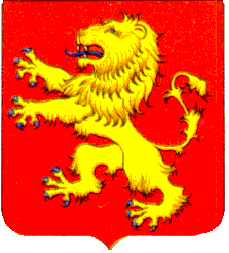 